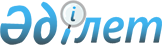 О районном бюджете на 2021-2023 годыРешение Есильского районного маслихата Акмолинской области от 24 декабря 2020 года № 81/2. Зарегистрировано Департаментом юстиции Акмолинской области 15 января 2021 года № 8307.
      В соответствии с пунктом 2 статьи 9 Бюджетного кодекса Республики Казахстан от 4 декабря 2008 года, статьей 6 Закона Республики Казахстан от 23 января 2001 года "О местном государственном управлении и самоуправлении в Республике Казахстан", Есильский районный маслихат РЕШИЛ:
      1. Утвердить районный бюджет на 2021-2023 годы, согласно приложениям 1, 2 и 3 соответственно, в том числе на 2021 год в следующих объемах:
      1) доходы – 5263214,8 тысяч тенге, в том числе:
      налоговые поступления – 676629 тысяч тенге;
      неналоговые поступления – 9456,6 тысяч тенге;
      поступления от продажи основного капитала – 21061 тысяча тенге;
      поступления трансфертов – 4556068,2 тысячи тенге;
      2) затраты – 5293391,3 тысячи тенге;
      3) чистое бюджетное кредитование – (- 60823) тысячи тенге, в том числе:
      бюджетные кредиты – 4375 тысяч тенге;
      погашение бюджетных кредитов – 65198 тысяч тенге;
      4) сальдо по операциям с финансовыми активами – 79334 тысячи тенге, в том числе:
      приобретение финансовых активов – 79334 тысячи тенге;
      5) дефицит (профицит) бюджета – (- 48686,9) тысяч тенге;
      6) финансирование дефицита (использование профицита) бюджета – 48686,9 тысяч тенге.
      Сноска. Пункт 1 - в редакции решения Есильского районного маслихата Акмолинской области от 26.11.2021 № 15/2 (вводится в действие с 01.01.2021).


      2. Учесть норматив распределения социального налога в районный бюджет в размере 100 процентов.
      3. Учесть, что в районном бюджете на 2021 год из областного бюджета предусмотрена субвенция в сумме 2896530 тысяч тенге.
      4. Учесть, что в районном бюджете на 2021 год предусмотрены объемы субвенций, передаваемых из районного бюджета бюджетам поселка Красногорский, сел, сельских округов в сумме 182239 тысяч тенге, в том числе:
      селу Аксай 11880 тысяч тенге;
      Бузулукскому сельскому округу 13377 тысяч тенге;
      Двуреченскому сельскому округу 12205 тысяч тенге;
      Жаныспайскому сельскому округу 11321 тысяча тенге;
      Зареченскому сельскому округу 12643 тысячи тенге;
      селу Знаменка 10980 тысяч тенге;
      Интернациональному сельскому округу 11492 тысячи тенге;
      Каракольскому сельскому округу 12869 тысяч тенге;
      Красивинскому сельскому округу 23688 тысяч тенге;
      поселку Красногорский 11253 тысячи тенге;
      селу Московское 11064 тысячи тенге;
      селу Орловка 10454 тысячи тенге;
      Свободненскому сельскому округу 17690 тысяч тенге;
      Юбилейному сельскому округу 11323 тысячи тенге.
      5. Учесть, что в составе поступлений районного бюджета на 2021 год предусмотрены целевые трансферты и бюджетные кредиты из республиканского бюджета согласно приложению 4.
      Распределение указанных сумм целевых трансфертов по районному бюджету определяется постановлением акимата Есильского района.
      6. Учесть, что в составе расходов районного бюджета на 2021 год предусмотрены целевые трансферты из областного бюджета согласно приложению 5.
      Распределение указанных сумм целевых трансфертов по районному бюджету определяется постановлением акимата Есильского района.
      7. Учесть, что в составе расходов районного бюджета на 2021 год предусмотрены целевые трансферты из областного бюджета бюджету города Есиль согласно приложению 6.
      Распределение указанных сумм целевых трансфертов по районному бюджету определяется постановлением акимата Есильского района.
      8. Учесть, что в районном бюджете на 2021 год предусмотрено погашение бюджетных кредитов в областной бюджет в сумме 65198 тысяч тенге, в том числе погашение долга местного исполнительного органа перед вышестоящим бюджетом – 65198 тысяч тенге.
      9. Учесть в районном бюджете на 2021 год специалистам в области социального обеспечения, культуры и спорта, являющимся гражданскими служащими и работающим в сельской местности, повышенные на двадцать пять процентов должностные оклады и тарифные ставки по сравнению с окладами и ставками гражданских служащих, занимающихся этими видами деятельности в городских условиях согласно перечню, согласованному с областным маслихатом.
      10. Утвердить резерв местного исполнительного органа района на 2021 год в сумме 2000 тысячи тенге.
      Сноска. Пункт 10 - в редакции решения Есильского районного маслихата Акмолинской области от 19.04.2021 № 5/3 (вводится в действие с 01.01.2021).


      11. Настоящее решение вступает в силу со дня государственной регистрации в Департаменте юстиции Акмолинской области и вводится в действие с 1 января 2021 года.
      "СОГЛАСОВАНО" Районный бюджет на 2021 год
      Сноска. Приложение 1 - в редакции решения Есильского районного маслихата Акмолинской области от 26.11.2021 № 15/2 (вводится в действие с 01.01.2021). Районный бюджет на 2022 год Районный бюджет на 2023 год Целевые трансферты и бюджетные кредиты из республиканского бюджета на 2021 год
      Сноска. Приложение 4 - в редакции решения Есильского районного маслихата Акмолинской области от 26.11.2021 № 15/2 (вводится в действие с 01.01.2021). Целевые трансферты из областного бюджета на 2021 год
      Сноска. Приложение 5 - в редакции решения Есильского районного маслихата Акмолинской области от 26.11.2021 № 15/2 (вводится в действие с 01.01.2021). Целевые трансферты из областного бюджета бюджету города Есиль на 2021 год
      Сноска. Приложение 6 - в редакции решения Есильского районного маслихата Акмолинской области от 08.09.2021 № 12/2 (вводится в действие с 01.01.2021).
					© 2012. РГП на ПХВ «Институт законодательства и правовой информации Республики Казахстан» Министерства юстиции Республики Казахстан
				
      Председатель сессиирайонного маслихата

Л.Репутацкий

      Секретарь районногомаслихата

С.Агымбаева

      Акимат Есильского района
Приложение 1 к решению
Есильского районного
маслихата от 24 декабря
2020 года № 81/2
Категория
Категория
Категория
Категория
Сумма тысяч тенге
Класс
Класс
Класс
Сумма тысяч тенге
Подкласс
Подкласс
Сумма тысяч тенге
Наименование
Сумма тысяч тенге
1
2
3
4
5
I. Доходы
5263214,8
1
Налоговые поступления
676629
01
Подоходный налог
15380
2
Индивидуальный подоходный налог
15380
03
Социальный налог
301307
1
Социальный налог
301307
04
Налоги на собственность
258452
1
Налоги на имущество
258452
05
Внутренние налоги на товары, работы и услуги
94729
2
Акцизы 
4000
3
Поступления за использование природных и других ресурсов
74833
4
Сборы за ведение предпринимательской и профессиональной деятельности
15896
08
Обязательные платежи, взимаемые за совершение юридически значимых действий и (или) выдачу документов уполномоченными на то государственными органами или должностными лицами
6761
1
Государственная пошлина
6761
2
Неналоговые поступления
9456,6
01
Доходы от государственной собственности
7828,6
5
Доходы от аренды имущества, находящегося в государственной собственности
7166
7
Вознаграждения по кредитам, выданным из государственного бюджета
662,6
03
Поступления денег от проведения государственных закупок, организуемых государственными учреждениями, финансируемыми из государственного бюджета
236
1
Поступления денег от проведения государственных закупок, организуемых государственными учреждениями, финансируемыми из государственного бюджета
236
06
Прочие неналоговые поступления
1392
1
Прочие неналоговые поступления
1392
3
Поступления от продажи основного капитала
21061
01
Продажа государственного имущества, закрепленного за государственными учреждениями
11088
1
Продажа государственного имущества, закрепленного за государственными учреждениями
11088
03
Продажа земли и нематериальных активов
9973
1
Продажа земли
7316
2
Продажа нематериальных активов
2657
4
Поступления трансфертов
4556068,2
02
Трансферты из вышестоящих органов государственного управления
4556068,2
2
Трансферты из областного бюджета
4556068,2
Функциональная группа
Функциональная группа
Функциональная группа
Функциональная группа
Функциональная группа
Сумма тысяч тенге
Функциональная подгруппа
Функциональная подгруппа
Функциональная подгруппа
Функциональная подгруппа
Сумма тысяч тенге
Администратор бюджетных программ
Администратор бюджетных программ
Администратор бюджетных программ
Сумма тысяч тенге
Программа 
Программа 
Сумма тысяч тенге
Наименование
1
2
3
4
5
6
II. Затраты
5293391,3
01
Государственные услуги общего характера
439461,4
1
Представительные, исполнительные и другие органы, выполняющие общие функции государственного управления
226878,1
112
Аппарат маслихата района (города областного значения)
27599,4
001
Услуги по обеспечению деятельности маслихата района (города областного значения)
27599,4
122
Аппарат акима района (города областного значения)
198878,7
001
Услуги по обеспечению деятельности акима района (города областного значения)
142339,4
113
Целевые текущие трансферты нижестоящим бюджетам
56539,3
2
Финансовая деятельность
871,9
459
Отдел экономики и финансов района (города областного значения)
871,9
003
Проведение оценки имущества в целях налогообложения
871,9
9
Прочие государственные услуги общего характера
210682,8
454
Отдел предпринимательства и сельского хозяйства района (города областного значения)
33208,7
001
Услуги по реализации государственной политики на местном уровне в области развития предпринимательства и сельского хозяйства
33208,7
459
Отдел экономики и финансов района (города областного значения)
46645,9
001
Услуги по реализации государственной политики в области формирования и развития экономической политики, государственного планирования, исполнения бюджета и управления коммунальной собственностью района (города областного значения)
44909,9
113
Целевые текущие трансферты нижестоящим бюджетам
1736
492
Отдел жилищно-коммунального хозяйства, пассажирского транспорта, автомобильных дорог и жилищной инспекции района (города областного значения)
132256,8
001
Услуги по реализации государственной политики на местном уровне в области жилищно-коммунального хозяйства, пассажирского транспорта, автомобильных дорог и жилищной инспекции
29763
113
Целевые текущие трансферты нижестоящим бюджетам
102493,8
02
Оборона
11665,2
1
Военные нужды
4559
122
Аппарат акима района (города областного значения)
4559
005
Мероприятия в рамках исполнения всеобщей воинской обязанности
4559
2
Организация работы по чрезвычайным ситуациям
7106,2
122
Аппарат акима района (города областного значения)
7106,2
006
Предупреждение и ликвидация чрезвычайных ситуаций масштаба района (города областного значения)
7106,2
06
Социальная помощь и социальное обеспечение
370648,3
1
Социальное обеспечение
89991
451
Отдел занятости и социальных программ района (города областного значения)
89991
005
Государственная адресная социальная помощь
89991
2
Социальная помощь
228255,4
451
Отдел занятости и социальных программ района (города областного значения)
228255,4
002
Программа занятости
86688,2
004
Оказание социальной помощи на приобретение топлива специалистам здравоохранения, образования, социального обеспечения, культуры, спорта и ветеринарии в сельской местности в соответствии с законодательством Республики Казахстан
21440
006
Оказание жилищной помощи
14,3
007
Социальная помощь отдельным категориям нуждающихся граждан по решениям местных представительных органов
28537
010
Материальное обеспечение детей-инвалидов, воспитывающихся и обучающихся на дому
1181,1
014
Оказание социальной помощи нуждающимся гражданам на дому
50200,3
017
Обеспечение нуждающихся инвалидов протезно-ортопедическими, сурдотехническими и тифлотехническими средствами, специальными средствами передвижения, обязательными гигиеническими средствами, а также предоставление услуг санаторно-курортного лечения, специалиста жестового языка, индивидуальных помощников в соответствии с индивидуальной программой реабилитации инвалида
9103,5
023
Обеспечение деятельности центров занятости населения
31091
9
Прочие услуги в области социальной помощи и социального обеспечения
52401,9
451
Отдел занятости и социальных программ района (города областного значения)
52401,9
001
Услуги по реализации государственной политики на местном уровне в области обеспечения занятости и реализации социальных программ для населения
36908,8
011
Оплата услуг по зачислению, выплате и доставке пособий и других социальных выплат
218
050
Обеспечение прав и улучшение качества жизни инвалидов в Республике Казахстан
10677
054
Размещение государственного социального заказа в неправительственных организациях
4598,1
07
Жилищно-коммунальное хозяйство
1094990,6
1
Жилищное хозяйство
447041,3
472
Отдел строительства, архитектуры и градостроительства района (города областного значения)
443090
003
Проектирование и (или) строительство, реконструкция жилья коммунального жилищного фонда 
100010
098
Приобретение жилья коммунального жилищного фонда
343080
492
Отдел жилищно-коммунального хозяйства, пассажирского транспорта, автомобильных дорог и жилищной инспекции района (города областного значения)
3951,3
003
Организация сохранения государственного жилищного фонда
3951,3
2
Коммунальное хозяйство
647949,3
472
Отдел строительства, архитектуры и градостроительства района (города областного значения)
244287
006
Развитие системы водоснабжения и водоотведения
10
058
Развитие системы водоснабжения и водоотведения в сельских населенных пунктах
244277
492
Отдел жилищно-коммунального хозяйства, пассажирского транспорта, автомобильных дорог и жилищной инспекции района (города областного значения)
403662,3
011
Обеспечение бесперебойного теплоснабжения малых городов
396831,5
012
Функционирование системы водоснабжения и водоотведения
6830,8
08
Культура, спорт, туризм и информационное пространство
228279,9
1
Деятельностьб в области культуры
96053,2
478
Отдел внутренней политики, культуры и развития языков района (города областного значения)
96053,2
009
Поддержка культурно-досуговой работы
96053,2
2
Спорт
33105,5
465
Отдел физической культуры и спорта района (города областного значения)
33105,5
001
Услуги по реализации государственной политики на местном уровне в сфере физической культуры и спорта
12985
006
Проведение спортивных соревнований на районном (города областного значения) уровне
3872,2
007
Подготовка и участие членов сборных команд района (города областного значения) по различным видам спорта на областных спортивных соревнованиях
4227,2
113
Целевые текущие трансферты нижестоящим бюджетам
12021,1
3
Информационное пространство
69411
478
Отдел внутренней политики, культуры и развития языков района (города областного значения)
69411
005
Услуги по проведению государственной информационной политики
5090
007
Функционирование районных (городских) библиотек
54452
008
Развитие государственного языка и других языков народа Казахстана
9869
9
Прочие услуги по организации культуры, спорта, туризма и информационного пространства
29710,2
478
Отдел внутренней политики, культуры и развития языков района (города областного значения)
29710,2
001
Услуги по реализации государственной политики на местном уровне в области внутренней политики, культуры, развития языков и спорта
21241,2
004
Реализация мероприятий в сфере молодежной политики
8469
10
Сельское, водное, лесное, рыбное хозяйство, особо охраняемые природные территории, охрана окружающей среды и животного мира, земельные отношения
22250,1
6
Земельные отношения
18308,1
463
Отдел земельных отношений района (города областного значения)
18308,1
001
Услуги по реализации государственной политики в области регулирования земельных отношений на территории района (города областного значения)
16702,5
003
Земельно-хозяйственное устройство населенных пунктов
1605,6
9
Прочие услуги в области сельского, водного, лесного, рыбного хозяйства, охраны окружающей среды и земельных отношений
3942
459
Отдел экономики и финансов района (города областного значения)
3942
099
Реализация мер по оказанию социальной поддержки специалистов
3942
11
Промышленность, архитектурная, градостроительная и строительная деятельность
21640,5
2
Ахитектурная, градостроительная и строительная деятельность
21640,5
472
Отдел строительства, архитектуры и градостроительства района (города областного значения)
21640,5
001
Услуги по реализации государственной политики в области строительства, архитектуры и градостроительства на местном уровне
21640,5
12
Транспорт и коммуникации
131000
1
Автомобильный транспорт
131000
492
Отдел жилищно-коммунального хозяйства, пассажирского транспорта, автомобильных дорог и жилищной инспекции района (города областного значения)
131000
023
Обеспечение функционирования автомобильных дорог
1000
045
Капитальный и средний ремонт автомобильных дорог районного значения и улиц населенных пунктов
130000
14
Обслуживание долга
26749,6
1
Обслуживание долга
26749,6
459
Отдел экономики и финансов района (города областного значения)
26749,6
021
Обслуживание долга местных исполнительных органов по выплате вознаграждений и иных платежей по займам из областного бюджета
26749,6
15
Трансферты
2946705,7
1
Трансферты
2946705,7
459
Отдел экономики и финансов района (города областного значения)
2946705,7
006
Возврат неиспользованных (недоиспользованных) целевых трансфертов
214,7
024
Целевые текущие трансферты из нижестоящего бюджета на компенсацию потерь вышестоящего бюджета в связи с изменением законодательства
2764252
038
Субвенции
182239
III. Чистое бюджетное кредитование
- 60823
Бюджетные кредиты
4375
10
Сельское, водное, лесное, рыбное хозяйство, особо охраняемые природные территории, охрана окружающей среды и животного мира, земельные отношения
4375
9
Прочие услуги в области сельского, водного, лесного, рыбного хозяйства, охраны окружающей среды и земельных отношений
4375
459
Отдел экономики и финансов района (города областного значения)
4375
018
Бюджетные кредиты для реализации мер социальной поддержки специалистов 
4375
5
Погашение бюджетных кредитов
65198
01
Погашение бюджетных кредитов
65198
1
Погашение бюджетных кредитов, выданных из государственного бюджета 
65198
IV. Сальдо по операциям с финансовыми активами
79334
Приобретение финансовых активов
79334
13
Прочие
79334
9
Прочие
79334
492
Отдел жилищно-коммунального хозяйства, пассажирского транспорта, автомобильных дорог и жилищной инспекции района (города областного значения)
79334
065
Формирование или увеличение уставного капитала юридических лиц
79334
V. Дефицит (профицит) бюджета 
- 48686,9
VI. Финансирование дефицита (использование профицита) бюджета
48686,9
7
Поступление займов
104375
01
Внутренние государственные займы
104375
2
Договоры займа
104375
16
Погашение займов
65198,1
1
Погашение займов
65198,1
459
Отдел экономики и финансов района (города областного значения)
65198,1
005
Погашение долга местного исполнительного органа перед вышестоящим бюджетом
65198,1Приложение 2 к решению
Есильского районного
маслихата от 24 декабря
2020 года № 81/2
Категория
Категория
Категория
Категория
Сумма тысяч тенге
Класс
Класс
Класс
Сумма тысяч тенге
Подкласс
Подкласс
Сумма тысяч тенге
Наименование
Сумма тысяч тенге
1
2
3
4
5
I. Доходы
3665522
1
Налоговые поступления
755562
01
Подоходный налог
1560
2
Индивидуальный подоходный налог
1560
03
Социальный налог
335270
1
Социальный налог
335270
04
Налоги на собственность
286725
1
Налоги на имущество
286725
05
Внутренние налоги на товары, работы и услуги
116676
2
Акцизы 
4992
3
Поступления за использование природных и других ресурсов
95506
4
Сборы за ведение предпринимательской и профессиональной деятельности
16178
08
Обязательные платежи, взимаемые за совершение юридически значимых действий и (или) выдачу документов уполномоченными на то государственными органами или должностными лицами
15331
1
Государственная пошлина
15331
2
Неналоговые поступления
17140
01
Доходы от государственной собственности
6444
5
Доходы от аренды имущества, находящегося в государственной собственности
6444
06
Прочие неналоговые поступления
10696
1
Прочие неналоговые поступления
10696
3
Поступления от продажи основного капитала
17548
01
Продажа государственного имущества, закрепленного за государственными учреждениями
6852
1
Продажа государственного имущества, закрепленного за государственными учреждениями
6852
03
Продажа земли и нематериальных активов
10696
1
Продажа земли
10696
4
Поступления трансфертов
2875272
02
Трансферты из вышестоящих органов государственного управления
2875272
2
Трансферты из областного бюджета
2875272
Функциональная группа
Функциональная группа
Функциональная группа
Функциональная группа
Сумма тысяч тенге
Администратор бюджетных программ
Администратор бюджетных программ
Администратор бюджетных программ
Сумма тысяч тенге
Программа 
Программа 
Сумма тысяч тенге
Наименование
Сумма тысяч тенге
1
2
3
4
5
II. Затраты
3665522
01
Государственные услуги общего характера
206166
112
Аппарат маслихата района (города областного значения)
19987
001
Услуги по обеспечению деятельности маслихата района (города областного значения)
19987
122
Аппарат акима района (города областного значения)
93633
001
Услуги по обеспечению деятельности акима района (города областного значения)
93633
454
Отдел предпринимательства и сельского хозяйства района (города областного значения)
29505
001
Услуги по реализации государственной политики на местном уровне в области развития предпринимательства и сельского хозяйства
29505
459
Отдел экономики и финансов района (города областного значения)
38811
001
Услуги по реализации государственной политики в области формирования и развития экономической политики, государственного планирования, исполнения бюджета и управления коммунальной собственностью района (города областного значения)
37811
003
Проведение оценки имущества в целях налогообложения
1000
492
Отдел жилищно-коммунального хозяйства, пассажирского транспорта, автомобильных дорог и жилищной инспекции района (города областного значения)
24230
001
Услуги по реализации государственной политики на местном уровне в области жилищно-коммунального хозяйства, пассажирского транспорта, автомобильных дорог и жилищной инспекции
24230
02
Оборона
7059
122
Аппарат акима района (города областного значения)
7059
005
Мероприятия в рамках исполнения всеобщей воинской обязанности
4559
006
Предупреждение и ликвидация чрезвычайных ситуаций масштаба района (города областного значения)
2500
06
Социальная помощь и социальное обеспечение
128924
451
Отдел занятости и социальных программ района (города областного значения)
128924
001
Услуги по реализации государственной политики на местном уровне в области обеспечения занятости и реализации социальных программ для населения
30082
002
Программа занятости
22313
005
Государственная адресная социальная помощь
1347
006
Оказание жилищной помощи
400
007
Социальная помощь отдельным категориям нуждающихся граждан по решениям местных представительных органов
19004
010
Материальное обеспечение детей-инвалидов, воспитывающихся и обучающихся на дому
1023
011
Оплата услуг по зачислению, выплате и доставке пособий и других социальных выплат
218
014
Оказание социальной помощи нуждающимся гражданам на дому
33458
017
Обеспечение нуждающихся инвалидов обязательными гигиеническими средствами и предоставление услуг специалистами жестового языка, индивидуальными помощниками в соответствии с индивидуальной программой реабилитации инвалида
4894
023
Обеспечение деятельности центров занятости населения
15410
054
Размещение государственного социального заказа в неправительственных организациях
775
08
Культура, спорт, туризм и информационное пространство
203375
465
Отдел физической культуры и спорта района (города областного значения)
20509
001
Услуги по реализации государственной политики на местном уровне в сфере физической культуры и спорта
9109
006
Проведение спортивных соревнований на районном (города областного значения) уровне
4700
007
Подготовка и участие членов сборных команд района (города областного значения) по различным видам спорта на областных спортивных соревнованиях
6700
478
Отдел внутренней политики, культуры и развития языков района (города областного значения)
182866
001
Услуги по реализации государственной политики на местном уровне в области внутренней политики, культуры, развития языков и спорта
21807
004
Реализация мероприятий в сфере молодежной политики
9389
005
Услуги по проведению государственной информационной политики
5600
007
Функционирование районных (городских) библиотек
46564
008
Развитие государственного языка и других языков народа Казахстана
10727
009
Поддержка культурно-досуговой работы
87379
032
Капитальные расходы подведомственных государственных учреждений и организаций
1400
10
Сельское, водное, лесное, рыбное хозяйство, особо охраняемые природные территории, охрана окружающей среды и животного мира, земельные отношения
17096
459
Отдел экономики и финансов района (города областного значения)
4151
099
Реализация мер по оказанию социальной поддержки специалистов
4151
463
Отдел земельных отношений района (города областного значения)
12945
001
Услуги по реализации государственной политики в области регулирования земельных отношений на территории района (города областного значения)
12945
11
Промышленность, архитектурная, градостроительная и строительная деятельность
17121
472
Отдел строительства, архитектуры и градостроительства района (города областного значения)
17121
001
Услуги по реализации государственной политики в области строительства, архитектуры и градостроительства на местном уровне
17121
13
Прочие
4251
454
Отдел предпринимательства и сельского хозяйства района (города областного значения)
251
006
Поддержка предпринимательской деятельности
251
459
Отдел экономики и финансов района (города областного значения)
4000
012
Резерв местного исполнительного органа района (города областного значения)
4000
14
Обслуживание долга
26087
459
Отдел экономики и финансов района (города областного значения)
26087
021
Обслуживание долга местных исполнительных органов по выплате вознаграждений и иных платежей по займам из областного бюджета
26087
15
Трансферты
3055443
459
Отдел экономики и финансов района (города областного значения)
3055443
024
Целевые текущие трансферты из нижестоящего бюджета на компенсацию потерь вышестоящего бюджета в связи с изменением законодательства
2873204
038
Субвенции
182239
III. Чистое бюджетное кредитование
0
IV. Сальдо по операциям с финансовыми активами
0
V. Дефицит (профицит) бюджета 
0
VI. Финансирование дефицита (использование профицита) бюджета
0Приложение 3 к решению
Есильского районного
маслихата от 24 декабря
2020 года № 81/2
Категория
Категория
Категория
Категория
Сумма тысяч тенге
Класс
Класс
Класс
Сумма тысяч тенге
Подкласс
Подкласс
Сумма тысяч тенге
Наименование
Сумма тысяч тенге
1
2
3
4
5
I. Доходы
3730451
1
Налоговые поступления
819103
01
Подоходный налог
34955
2
Индивидуальный подоходный налог
34955
03
Социальный налог
348681
1
Социальный налог
348681
04
Налоги на собственность
298182
1
Налоги на имущество
298182
05
Внутренние налоги на товары, работы и услуги
121342
2
Акцизы 
5192
3
Поступления за использование природных и других ресурсов
99326
4
Сборы за ведение предпринимательской и профессиональной деятельности
16824
08
Обязательные платежи, взимаемые за совершение юридически значимых действий и (или) выдачу документов уполномоченными на то государственными органами или должностными лицами
15943
1
Государственная пошлина
15943
2
Неналоговые поступления
17826
01
Доходы от государственной собственности
6702
5
Доходы от аренды имущества, находящегося в государственной собственности
6702
06
Прочие неналоговые поступления
11124
1
Прочие неналоговые поступления
11124
3
Поступления от продажи основного капитала
18250
01
Продажа государственного имущества, закрепленного за государственными учреждениями
7126
1
Продажа государственного имущества, закрепленного за государственными учреждениями
7126
03
Продажа земли и нематериальных активов
11124
1
Продажа земли
11124
4
Поступления трансфертов
2875272
02
Трансферты из вышестоящих органов государственного управления
2875272
2
Трансферты из областного бюджета
2875272
Функциональная группа
Функциональная группа
Функциональная группа
Функциональная группа
Сумма тысяч тенге
Администратор бюджетных программ
Администратор бюджетных программ
Администратор бюджетных программ
Сумма тысяч тенге
Программа 
Программа 
Сумма тысяч тенге
Наименование
Сумма тысяч тенге
1
2
3
4
5
II. Затраты
3730451
01
Государственные услуги общего характера
206166
112
Аппарат маслихата района (города областного значения)
19987
001
Услуги по обеспечению деятельности маслихата района (города областного значения)
19987
122
Аппарат акима района (города областного значения)
93633
001
Услуги по обеспечению деятельности акима района (города областного значения)
93633
454
Отдел предпринимательства и сельского хозяйства района (города областного значения)
29505
001
Услуги по реализации государственной политики на местном уровне в области развития предпринимательства и сельского хозяйства
29505
459
Отдел экономики и финансов района (города областного значения)
38811
001
Услуги по реализации государственной политики в области формирования и развития экономической политики, государственного планирования, исполнения бюджета и управления коммунальной собственностью района (города областного значения)
37811
003
Проведение оценки имущества в целях налогообложения
1000
492
Отдел жилищно-коммунального хозяйства, пассажирского транспорта, автомобильных дорог и жилищной инспекции района (города областного значения)
24230
001
Услуги по реализации государственной политики на местном уровне в области жилищно-коммунального хозяйства, пассажирского транспорта, автомобильных дорог и жилищной инспекции
24230
02
Оборона
7059
122
Аппарат акима района (города областного значения)
7059
005
Мероприятия в рамках исполнения всеобщей воинской обязанности
4559
006
Предупреждение и ликвидация чрезвычайных ситуаций масштаба района (города областного значения)
2500
06
Социальная помощь и социальное обеспечение
128924
451
Отдел занятости и социальных программ района (города областного значения)
128924
001
Услуги по реализации государственной политики на местном уровне в области обеспечения занятости и реализации социальных программ для населения
30082
002
Программа занятости
22313
005
Государственная адресная социальная помощь
1347
006
Оказание жилищной помощи
400
007
Социальная помощь отдельным категориям нуждающихся граждан по решениям местных представительных органов
19004
010
Материальное обеспечение детей-инвалидов, воспитывающихся и обучающихся на дому
1023
011
Оплата услуг по зачислению, выплате и доставке пособий и других социальных выплат
218
014
Оказание социальной помощи нуждающимся гражданам на дому
33458
017
Обеспечение нуждающихся инвалидов обязательными гигиеническими средствами и предоставление услуг специалистами жестового языка, индивидуальными помощниками в соответствии с индивидуальной программой реабилитации инвалида
4894
023
Обеспечение деятельности центров занятости населения
15410
054
Размещение государственного социального заказа в неправительственных организациях
775
08
Культура, спорт, туризм и информационное пространство
203375
465
Отдел физической культуры и спорта района (города областного значения)
20509
001
Услуги по реализации государственной политики на местном уровне в сфере физической культуры и спорта
9109
006
Проведение спортивных соревнований на районном (города областного значения) уровне
4700
007
Подготовка и участие членов сборных команд района (города областного значения) по различным видам спорта на областных спортивных соревнованиях
6700
478
Отдел внутренней политики, культуры и развития языков района (города областного значения)
182866
001
Услуги по реализации государственной политики на местном уровне в области внутренней политики, культуры, развития языков и спорта
21807
004
Реализация мероприятий в сфере молодежной политики
9389
005
Услуги по проведению государственной информационной политики
5600
007
Функционирование районных (городских) библиотек
46564
008
Развитие государственного языка и других языков народа Казахстана
10727
009
Поддержка культурно-досуговой работы
87379
032
Капитальные расходы подведомственных государственных учреждений и организаций
1400
10
Сельское, водное, лесное, рыбное хозяйство, особо охраняемые природные территории, охрана окружающей среды и животного мира, земельные отношения
17327
459
Отдел экономики и финансов района (города областного значения)
4382
099
Реализация мер по оказанию социальной поддержки специалистов
4382
463
Отдел земельных отношений района (города областного значения)
12945
001
Услуги по реализации государственной политики в области регулирования земельных отношений на территории района (города областного значения)
12945
11
Промышленность, архитектурная, градостроительная и строительная деятельность
17121
472
Отдел строительства, архитектуры и градостроительства района (города областного значения)
17121
001
Услуги по реализации государственной политики в области строительства, архитектуры и градостроительства на местном уровне
17121
13
Прочие
4251
454
Отдел предпринимательства и сельского хозяйства района (города областного значения)
251
006
Поддержка предпринимательской деятельности
251
459
Отдел экономики и финансов района (города областного значения)
4000
012
Резерв местного исполнительного органа района (города областного значения)
4000
14
Обслуживание долга
26087
459
Отдел экономики и финансов района (города областного значения)
26087
021
Обслуживание долга местных исполнительных органов по выплате вознаграждений и иных платежей по займам из областного бюджета
26087
15
Трансферты
3120141
459
Отдел экономики и финансов района (города областного значения)
3120141
024
Целевые текущие трансферты из нижестоящего бюджета на компенсацию потерь вышестоящего бюджета в связи с изменением законодательства
2937902
038
Субвенции
182239
III. Чистое бюджетное кредитование
0
IV. Сальдо по операциям с финансовыми активами
0
V. Дефицит (профицит) бюджета 
0
VI. Финансирование дефицита (использование профицита) бюджета
0Приложение 4 к решению
Есильского районного
маслихата от 24 декабря
2020 года № 81/2
Наименование
Сумма тысяч тенге
1
2
Всего
445641,3
Целевые текущие трансферты
211014,3
В том числе:
Отдел занятости и социальных программ района 
194452,3
На развитие рынка труда, в том числе:
58569
на частичное субсидирование заработной платы и молодежную практику
8254
на предоставление государственных грантов на реализацию новых бизнес-идей, в том числе молодежь категории NEET, члены малообеспеченных многодетных семей, малообеспеченные трудоспособные инвалиды
29170
на общественные работы
21145
На установление доплат к заработной плате работников, предоставляющих специальные социальные услуги в государственных организациях социальной защиты населения
5150
На размещение государственного социального заказа в неправительственных организациях
4468
На увеличение норм обеспечения инвалидов обязательными гигиеническими средствами
6117
На расширение перечня технических вспомогательных (компенсаторных) средств
4560
На выплату государственной адресной социальной помощи, в том числе:
115588,3
на выплату государственной адресной социальной помощи
77976
на гарантированный социальный пакет детям
10668
На обеспечение инвалидов протезно-ортопедическими, сурдотехническими средствами, специальными средствами передвижения
2955,2
На предоставление услуг санаторно-курортного лечеия в соответствии с индивидуальной программой реабилитации инвалида 
3020,1
На повышение заработной платы работников государственных организаций: организаций нпециальные срадомного обслуживания, центров занятости
20969
Отдел внутренней политики, культуры и развития языков района
16562
На установление доплат к должностному окладу за особые условия труда в организациях культуры и архивных учреждениях управленческому и основному персоналу государственных организаций культуры и архивных учреждений
16562
Целевые трансферты на развитие (Нацфонд)
230252
Реконструкция систем водоснабжения села Аксай по адресу: Акмолинская область, Есильский район, села.Аксай
230252
Бюджетные кредиты
4375
в том числе:
Отдел экономики и финансов района
4375
Для реализации мер социальной поддержки специалистов 
4375Приложение 5 к решению
Есильского районного
маслихата от 24 декабря
2020 года № 81/2
Наименование
Сумма тысяч тенге
1
2
Всего
1218271,9
Целевые текущие трансферты
1124937,9
В том числе:
Отдел занятости и социальных программ района
43487,6
На реализацию краткосрочного профессионального обучения
3093
На внедрение консультантов по социальной работе и ассистентов в Центрах занятости населения
10708
На обеспечение льготного проезда многодетных матерей и детей из многодетных семей
450
На приобретение топлива и оплату коммунальных услуг для педагогов, проживающих в сельской местности
21440
На обеспечение инвалидов протезно-ортопедическими изделиями и тифло-техническими средствами, санаторно-курортного лечения
1812,6
На мероприятия "Первое рабочее место"
563
На обучение специалистов сферы социальной защиты, работающих с детьми с аутизмом и ментальными поведенческими нарушениями
29
на выплату единовременной социальной помощи многодетным матерям, награжденными подвесками "Күміс алқа" и "Алтын алқа", и многодетным матерям, имеющих от 4-х и более детей до 18 лет
2603,4
на выплату единовременной социальной помощи участникам и инвалидам ликвидации аварии на Чернобыльской атомной электростанции
455
на выплату единовременной социальной помощи ветеранам Афганской войны к празднованию 30-летия Дня Независимости
583,4
в рамках Программы развития продуктивной занятости и массового предпринимательства "Енбек" на предоставление государственных грантов на реализацию новых бизнес-идей
1750,2
Отдел экономики и финансов района
876
На увеличение размера подъемного пособия
876
Отдел внутренней политики, культуры и развития языков
500
на размещение государственного социального заказа на антикоррупционную тематику
500
Отдел жилищно-коммунального хозяйства, пассажирского транспорта, автомобильных дорог и жилищной инспекции района
548920,7
На развитие жилищно-коммунального хозяйства
75553,8
На ремонт автомобильных дорог
156940
На подготовку к отопительному сезону теплоснабжающим предприятиям
316426,9
Отдел строительства, архитектуры и градостроительства района
343080
На выкуп жилья с инженерными сетями в Есильском районе
343080
Аппарат акима Есильского района Акмолинской области
12103,5
На ремонт объектов коммунальной собственности
12103,5
На оплату труда государственных служащих
163949
На устройство мини-футбольной площадки в городе Есиль
12021,1
Целевые трансферты на развитие
93334
В том числе:
Отдел строительства, архитектуры и градостроительства района
14000
Развитие систем водоснабжения и водоотведения в сельских населенных пунктах
14000
Отдел жилищно-коммунального хозяйства, пассажирского транспорта, автомобильных дорог и жилищной инспекции района
79334
Увеличение уставного капитала
79334Приложение 6 к решению
Есильского районного
маслихата от 24 декабря
2020 года № 81/2
Наименование
Сумма
тысяч тенге
1
2
Всего
128288,3
Целевые текущие трансферты
128288,3
в том числе:
 Отдел жилищно-коммунального хозяйства, пассажирского транспорта, автомобильных дорог и жилищной инспекции района
128288,3
На благоустройство города Есиль
98288,3
На ремонт автомобильных дорог
30000